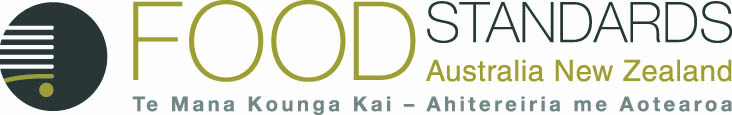 Australian Sweet LupinNutrient data provided by Grain Growers Ltd, Co-operative Bulk Handling Limited, Lupin Foods Australia and the Grains & Legumes Nutrition CouncilMay 2015In August 2014, Grain Growers Ltd conducted analyses on the nutrient composition of three lupin samples with support from Co-operative Bulk Handling Limited (CBH), Lupin Foods Australia and the Grains & Legumes Nutrition Council (GLNC). FSANZ did not provide any funding for these analyses and was not involved with the collection of samples, quality assurance processes or data validation. FSANZ would like to thank Grain Growers Ltd, CBH, Lupin Foods Australia and GLNC for making this data available.BackgroundAustralian sweet lupin (sweet lupin) refers to the grain legume crop Lupinus angustifolius cultivated in Australia. Like soybean, sweet lupin is high in protein, but it is higher in dietary fibre and lower in fat, while containing minimal starch (See Fig. 1 below). 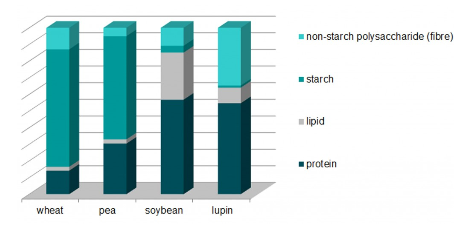  Figure 1: Lupin proximate analysis with other grains1Australia is the largest producer of sweet lupin in the world, generating about one million tonnes each year, primarily from Western Australia. Until recently, virtually all of the grain was used in animal feed, with only 15,000 tonnes being sold for human consumption2. The latest generation of sweet lupin cultivars comply with the Australia New Zealand Food Standards Code and are recognised as fit for human consumption3.SamplingCBH handles over 60% of the WA sweet lupin crop (approximately 3700 grower trading entities). Regular analysis and sampling procedures are implemented during receiving, handling and dispatching to assist with grading and quality of sweet lupin. CBH follows a protocol when sampling each lupin load delivered to their 185 receival points. (See Fig. 2 below). *A spear is equivalent to a 1 Litre scoopFigure 2: CBH sampling protocol to obtain a representative sample of sweet lupin   CBH provided three lupin samples to Grain Growers for analysis– whole lupin, split lupin and flaked lupin. Whole lupin grains have a thick seed coat/hull consisting mostly of cellulose (insoluble fibre-bran) which requires further processing for human consumption. Lupin splits are whole lupin grains which have been halved and separated from the hull, and lupin flakes are formed by heating and rolling the lupin split4. Preparation and analysisGrain Growers received approximately 1 kg of each lupin sample for analysis. Three hundred grams of each sample was prepared for analysis by milling using a 0.5mm screen to give particle size suitable for all analytical tests. Grain Growers conducted the analyses at their Sydney laboratories over a period of 4 weeks using methods of analysis that have been accredited by the National Association of Testing Authorities. ResultsA complete set of the results of the analyses are shown in Table 1 below.  Table 1: Nutrient composition of whole lupin, split lupin and flaked lupin (per 100g)Please note that some values provided above may vary slightly in the NUTTAB publication.Uses of the data by FSANZThe results of this analysis will be incorporated into future releases of FSANZ’s reference database NUTTAB and the Nutrition Panel Calculator.Disclaimer: FSANZ disclaims any liability, including for negligence, for loss or injury directly or indirectly sustained by any person as a result of any reliance upon (including reading or using) this data. Any reliance on this data is also subject to the conditions, disclaimer and limitations set out on the FSANZ disclaimer page and the NUTTAB page about licensing.ReferencesGrain Composition (2013). Lupin Food Australia.     http://www.lupinfoods.com.au/grain-composition/Fletcher, A. (2006). Lupin sector defends safety of its ingredient. Food Navigator/ Europe.    http://www.foodnavigator.com/Science/Lupin-sector-defends-safety-of-its-ingredientStandard 1.4.1 - Contaminants and Natural Toxicants. Australia New Zealand Food Standards Code.http://www.comlaw.gov.au/Details/F2015C00052Method for treating and processing lupine seeds containing alkaloid, oil and protein (2002). IFI CLAIMS Patent Services.  www.google.com/patents/US6335044  Australian Sweet LupinAnalyte DescriptionUnitsSample 1Sample 2Sample 3Whole LupinSplit LupinFlaked LupinEnergy kJ/100g123013801350Carbohydrateg/100g5.17.26.4Sugars g/100g2.32.83.6Total Dietary Fibreg/100g43.629.929.1Inulin g/100g3.64.84.7Total Dietary Fibre + Inulin g/100g46.533.732.9Insoluble Dietary Fibre g/100g40.127.826.9Soluble Dietary Fibre (by difference) g/100g6.45.96Moisture g/100g87.29.7Ash g/100g2.62.92.8Protein (N x 6.25)g/100g31.341.140.5Fat, total g/100g6.57.97.7    -Saturated g/100g1.31.51.6    -Trans g/100g<0.1<0.1<0.1    -Poly-unsaturated g/100g33.83.5    -Mono-unsaturated g/100g2.22.62.6    -Omega 3 g/100g0.40.50.4    -Omega 6 g/100g2.73.33.1    -Omega 9 g/100g2.12.52.6Vitamin A (Retinol)µg/100g<3<3<3Vitamin B1 (Thiamine) mg/100g0.560.670.64Vitamin B2 (Riboflavin) mg/100g0.020.020.02Vitamin B3 (Niacin)mg/100g2.21.92.2Vitamin B6 (Pyridoxine) mg/100g0.10.10.1Vitamin E (Alpha Tocopherol)mg/100g0.30.50.3Calcium mg/100g2118481Iron mg/100g3.94.34Potassium mg/100g570730715Magnesium mg/100g171189188Sodium mg/100g505050Phosphorus mg/100g302410404Zinc mg/100g3.43.63.5